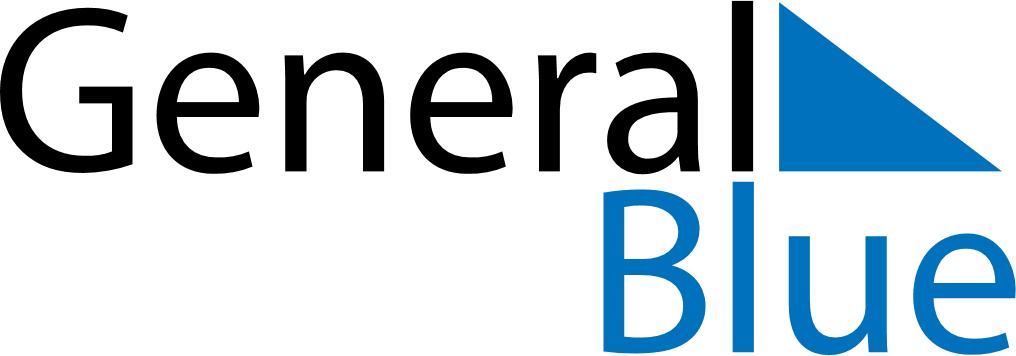 June 2024June 2024June 2024June 2024June 2024June 2024June 2024Bang Khun Thian, Bangkok, ThailandBang Khun Thian, Bangkok, ThailandBang Khun Thian, Bangkok, ThailandBang Khun Thian, Bangkok, ThailandBang Khun Thian, Bangkok, ThailandBang Khun Thian, Bangkok, ThailandBang Khun Thian, Bangkok, ThailandSundayMondayMondayTuesdayWednesdayThursdayFridaySaturday1Sunrise: 5:49 AMSunset: 6:42 PMDaylight: 12 hours and 52 minutes.23345678Sunrise: 5:49 AMSunset: 6:42 PMDaylight: 12 hours and 53 minutes.Sunrise: 5:49 AMSunset: 6:43 PMDaylight: 12 hours and 53 minutes.Sunrise: 5:49 AMSunset: 6:43 PMDaylight: 12 hours and 53 minutes.Sunrise: 5:49 AMSunset: 6:43 PMDaylight: 12 hours and 53 minutes.Sunrise: 5:49 AMSunset: 6:43 PMDaylight: 12 hours and 53 minutes.Sunrise: 5:49 AMSunset: 6:44 PMDaylight: 12 hours and 54 minutes.Sunrise: 5:49 AMSunset: 6:44 PMDaylight: 12 hours and 54 minutes.Sunrise: 5:50 AMSunset: 6:44 PMDaylight: 12 hours and 54 minutes.910101112131415Sunrise: 5:50 AMSunset: 6:44 PMDaylight: 12 hours and 54 minutes.Sunrise: 5:50 AMSunset: 6:45 PMDaylight: 12 hours and 54 minutes.Sunrise: 5:50 AMSunset: 6:45 PMDaylight: 12 hours and 54 minutes.Sunrise: 5:50 AMSunset: 6:45 PMDaylight: 12 hours and 55 minutes.Sunrise: 5:50 AMSunset: 6:45 PMDaylight: 12 hours and 55 minutes.Sunrise: 5:50 AMSunset: 6:46 PMDaylight: 12 hours and 55 minutes.Sunrise: 5:50 AMSunset: 6:46 PMDaylight: 12 hours and 55 minutes.Sunrise: 5:50 AMSunset: 6:46 PMDaylight: 12 hours and 55 minutes.1617171819202122Sunrise: 5:51 AMSunset: 6:46 PMDaylight: 12 hours and 55 minutes.Sunrise: 5:51 AMSunset: 6:47 PMDaylight: 12 hours and 55 minutes.Sunrise: 5:51 AMSunset: 6:47 PMDaylight: 12 hours and 55 minutes.Sunrise: 5:51 AMSunset: 6:47 PMDaylight: 12 hours and 55 minutes.Sunrise: 5:51 AMSunset: 6:47 PMDaylight: 12 hours and 55 minutes.Sunrise: 5:51 AMSunset: 6:47 PMDaylight: 12 hours and 55 minutes.Sunrise: 5:52 AMSunset: 6:48 PMDaylight: 12 hours and 55 minutes.Sunrise: 5:52 AMSunset: 6:48 PMDaylight: 12 hours and 55 minutes.2324242526272829Sunrise: 5:52 AMSunset: 6:48 PMDaylight: 12 hours and 55 minutes.Sunrise: 5:52 AMSunset: 6:48 PMDaylight: 12 hours and 55 minutes.Sunrise: 5:52 AMSunset: 6:48 PMDaylight: 12 hours and 55 minutes.Sunrise: 5:53 AMSunset: 6:48 PMDaylight: 12 hours and 55 minutes.Sunrise: 5:53 AMSunset: 6:49 PMDaylight: 12 hours and 55 minutes.Sunrise: 5:53 AMSunset: 6:49 PMDaylight: 12 hours and 55 minutes.Sunrise: 5:53 AMSunset: 6:49 PMDaylight: 12 hours and 55 minutes.Sunrise: 5:54 AMSunset: 6:49 PMDaylight: 12 hours and 55 minutes.30Sunrise: 5:54 AMSunset: 6:49 PMDaylight: 12 hours and 55 minutes.